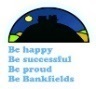 SUPERHEROESBRIGHT LIGHTS, BIG CITYMOON ZOOMENCHANTED WOODLANDMEMORY BOXDINOSAUR PLANETSUPERHEROESBRIGHT LIGHTS, BIG CITYMOON ZOOMENCHANTED WOODLANDMEMORY BOXDINOSAUR PLANETSCIENCE (Sc Y1/KS1)Au 1Au 2Sp 1Sp 2Su 1Su 2GEOGRAPHY (Ge KS1)Au 1Au 2Sp 1Sp 2Su 1Su 2Sc A1:  Identify and name a variety of common animals including fish, amphibians, reptiles, birds and mammals. MMGe HP1: Identify seasonal and daily weather patterns in the UK and the location of hot and cold areas of the world in relation to the Equator and the North and South Poles.  LSc A2: Identify and name a variety of common animals that are carnivores, herbivores and omnivores. LMGe HP1: Identify seasonal and daily weather patterns in the UK and the location of hot and cold areas of the world in relation to the Equator and the North and South Poles.  LSc A2: Identify and name a variety of common animals that are carnivores, herbivores and omnivores. LMGe HP2a: Use basic geographical vocabulary, to refer to key physical features, including: beach, cliff, coast, forest, hill, mountain, sea, ocean, river, soil, valley, vegetation, season and weather.  LMLSc A3: Describe and compare the structure of a variety of common animals (fish, amphibians, reptiles, birds and mammals, including pets. LMGe HP2a: Use basic geographical vocabulary, to refer to key physical features, including: beach, cliff, coast, forest, hill, mountain, sea, ocean, river, soil, valley, vegetation, season and weather.  LMLSc A4: Identify, name, draw and label the basic parts of the human body and say which part of the body is associated with each sense. MMGe HP2b: Use basic geographical vocabulary to refer to human features, including: city, town, village, factory, farm, house, office, port, harbour and shop.MSc EM1: Distinguish between an object and the material from which it is made.   MLGe LK1: Name and locate the world’s seven continents and five oceans.MSc EM2: Identify and name a variety of everyday materials, including wood, plastic, glass, metal, water and rock. LMGe LK2: Name, locate and identify characteristics of the four countries and capital cities of the UK and its surrounding seas.  MSc EM3: Describe the simple physical properties of a variety of everyday materials. LMGe LK2: Name, locate and identify characteristics of the four countries and capital cities of the UK and its surrounding seas.  MSc EM4: Compare and group together a variety of everyday materials on the basis of their simple physical properties. MGe PK1: Understand geographical similarities and differences through studying the human and physical geography of a small area of the UK, and a small area in a contrasting non-European country.MSc P1: Identify and name a variety of common wild and garden plants, including deciduous and evergreen trees. MMGe PK1: Understand geographical similarities and differences through studying the human and physical geography of a small area of the UK, and a small area in a contrasting non-European country.MSc P2: Identify and describe the basic structure of a variety of common flowering plants, including trees. MLGe SF1: Use world maps, atlases and globes to identify the UK and its countries, as well as the countries, continents and oceans studied at this key stage.  LLSc SC1: Observe changes across the four seasons. AGe SF2: Use simple compass directions (North, South, East, West) and locational and directional knowledge language (eg near and far, left and right), to describe the location of features and routes on a map.  MMLSc SC2: Observe and describe weather associated with the seasons and how day length varies. AGe SF2: Use simple compass directions (North, South, East, West) and locational and directional knowledge language (eg near and far, left and right), to describe the location of features and routes on a map.  MMLSc SC2: Observe and describe weather associated with the seasons and how day length varies. AGe SF3: Use aerial photographs and plan perspectives to recognise landmarks and basic human and physical features; devise a simple map; and use and construct basic symbols in a key.   LMSc WS1: Ask simple questions and recognise that they can be answered in different ways. LMGe SF3: Use aerial photographs and plan perspectives to recognise landmarks and basic human and physical features; devise a simple map; and use and construct basic symbols in a key.   LMSc WS2: Observe closely, using simple equipment. LLLLGe SF3: Use aerial photographs and plan perspectives to recognise landmarks and basic human and physical features; devise a simple map; and use and construct basic symbols in a key.   LMSc WS3: Perform simple tests.  LMGe SF4: Use simple fieldwork and observational skills to study the geography of their school and its grounds and the key human and physical features of its surrounding environment. LMSc WS4: Identify and classify.LLMLLGe SF4: Use simple fieldwork and observational skills to study the geography of their school and its grounds and the key human and physical features of its surrounding environment. LMSc WS5: Use their observations and ideas to suggest answers to questions.MMMLMLHISTORY (Hi KS1)Au 1Au 2Sp 1Sp 2Su 1Su 2Sc WS6: Gather and record data to help in answering questions.LMHi 1: Learn about changes within living memory. Where appropriate, these should be used to reveal aspects of change in national life.  MMCOMPUTING (Co KS1)Au 1Au 2Sp 1Sp 2Su 1Su 2Hi 1: Learn about changes within living memory. Where appropriate, these should be used to reveal aspects of change in national life.  MMCo1: Understand what algorithms are: how they are implemented as programs on digital devices; and that programs execute by following precise and unambiguous instructions.MMLLHi 2: Learn about events beyond living memory that are significant nationally or globally. MMCo1: Understand what algorithms are: how they are implemented as programs on digital devices; and that programs execute by following precise and unambiguous instructions.MMLLHi 3: Learn about the lives of significant individuals in the past who have contributed to national and international achievements. Some should be use to compare aspects of life in different periods. MMCo2: Create and debug simple programs.MLLHi 3: Learn about the lives of significant individuals in the past who have contributed to national and international achievements. Some should be use to compare aspects of life in different periods. MMCo3: Use logical reasoning to predict the behaviour of simple programs.  MLLMHi 4: Learn about significant historical events, people and places in their own locality. LCo3: Use logical reasoning to predict the behaviour of simple programs.  MLLMDESIGN & TECHNOLOGY (DT KS1)Au 1Au 2Sp 1Sp 2Su 1Su 2Co4: Use technology purposefully to create, organise, store, manipulate and retrieve digital content.MMMMLMDT CN1: Use the basic principles of a healthy and varied diet to prepare dishes. MLMLCo5: Recognise common uses of information technology beyond school.LMMLDT CN2: Understand where food comes from. MCo5: Recognise common uses of information technology beyond school.LMMLDT D1: Design purposeful, functional, appealing products for themselves and other users based on design criteria. MMMCo6: Use technology safely and respectfully, keeping personal information private; identify where to go for help and support when they have concerns about content or contact on the interest of other online technologies.MMLLLLDT D2: Generate, develop, model and communicate their ideas through talking drawing, templates, mock-ups and, where appropriate, information and communication technology. MLMDT E1: Explore and evaluate a range of existing products.MLMDT E2: Evaluate their ideas and products against design criteria.LMLDT M1: Select from and use a range of tools and equipment to perform practical tasks (eg cutting, shaping, joining and finishing).LLLLLMDT M2: Select from and use a wide range of materials and components, including construction materials, textiles and ingredients, according to their characteristics.LMLMMMDT TK1: Build structures, exploring how they can be made stronger, stiffer and more stable.MMDT TK2: Explore and use mechanisms (eg levers, sliders, wheels and axles) in their products.MMART & DESIGN (AD KS1)Au 1Au 2Sp 1Sp 2Su 1Su 2AD1: Use a range of materials creatively to design and make products.   LLMMMAD2: Use drawing, painting and sculpture to develop and share their ideas, experiences and imagination.  MLLMMMAD3: Develop a wide range of art and design techniques in using colour, pattern, texture, line, shape, form and space.LLMLMAD4: Learn about the work of a range of artists, craft makers and designers, describing the differences and similarities between different practises and disciplines, and making links to their own work. LLM